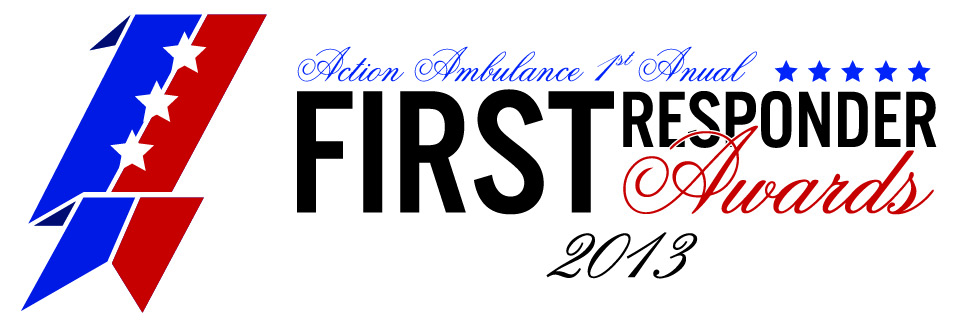 This application is for the 1st Annual Action Ambulance First Responder Awards.  These awards are open to any fire, police, EMS, or hospital emergency room staff, or K-9 and handler/partner in the organizations that have received this application. ELIGIBILITYFull time firefighters and police officers are eligible to apply for any of these awards. By definition, the Prevention and Call Awards are specifically for police and firefighters.  The community service and unsung hero award are open to any staff mentioned above. NOMINATIONSNominations must be made by a fellow staff member, supervisor or manager who can complete the application and provide supporting documentation. EVALUATION AND SELECTION OF CANDIDATESThe Advisory Selection Committee will review all applications for the awards and evaluate nominees. The five member committee will then vote on the candidates. A majority vote of the Committee must be received for a candidate to win one of the awards in any category.  Award recipients will be notified two weeks before the awards ceremony. DEADLINE FOR ENTRYAll nominations must be received in the Action Ambulance offices by Tuesday, March 26, 2013 at 5:00 pm. Nominations must be mailed with all supporting documents as outlined below.  Late applications will not be considered. PRESENTATIONThe recipients in each category will receive his/her award in person at the 1st Annual Action Ambulance Award Dinner, to be held at the Doubletree Hotel in Danvers, on April 19th, 2013. BASIC CRITERIAThe nominees shall have been employed by their organization for at least one full year.The facts submitted on the application must be substantiated by one or more of the following: Letters from two colleagues who witnessed the event. Photographs recording the event. Press clippings recording the event. Signed letters from municipal, political, citizen or other witnesses.Letters from citizens who received services from the nominee during the incident described.Nominees must be able to attend the April 19th event in person to receive their award. Nominees will agree to be photographed at the event and agree to their photos being used by Action Ambulance for any and all publicity purposes.  All applications should be addressed to:Michael Woronka, CEOAction Ambulance844 Woburn Street Wilmington, MA  01887-3413Receive additional applications byCalling: 978-253-2600 Downloading at:  www.actionambulance.comE-mail: customercare@actionambulance.comGENERAL DESCRIPTION OF AWARDSThe Action Commitment to Community Service Award  Community outreach provides education, awareness and/or assistance to people who might not otherwise have access to those services, serving them directly where they live and/or work. This award recognizes outstanding leadership in community outreach and the work that is done to improve populations in need.The Action Salute to the Unsung Hero AwardThe Unsung Hero makes a significant difference and yet seeks neither reward nor recognition.  Rather than seeking the spotlight, the Unsung Hero seeks only to do good, and make real and lasting contributions to our community and our society.  This award seeks to celebrate just such a hero, and (HIS/HER) remarkable contribution to our world.  The Action Champion of Crime Prevention AwardThe Action Champion of Fire Prevention AwardPreventing illness and injury before they occur is a cornerstone of public safety. Those individuals and organizations that are committed to innovative programming, public education and leadership in public safety issues deserve public recognition. This award celebrates tireless work, strong leadership, community engagement and innovative thinking in promoting fire (crime) prevention that is helps to shape better communities for all.  The Action Exemplary Call Firefighter Award The Action Dedicated Call Firefighter AwardThe Exemplary Call Firefighter Award is given to the call firefighter who excels at what s/he does, serves as an excellent example to others, and whose performance is exemplary and thus worth imitating.The Dedicated Call Firefighter Award is given to the call firefighter who is respected by all members of his/her company for their commitment and devotion to the work. This professional steadfastly supports his/her fellow firefighters and Engine Company, helps to foster a strong team work ethic, and is respected as an enthusiastic and loyal firefighter.  S/he stands out for their dedication to the roll of Call Firefighter. K-9 in Action AwardThey graduate from Academy, are expertly trained, intelligent, highly motivated members of any police department. They work search and rescue missions, find missing people, drugs, and explosives. They search crawl spaces, attics, houses, fields, cars, shipping containers and luggage.  And they are the officers most feared by criminals who tend to surrender on sight. These are the K-9 police officers and their handler/partners. Rules and Regulations1. The award will be made on merits, such as risking one’s life to save others, implementing innovative public safety or public health education programs with documented results, going above and beyond expectations to support one’s department or company, or other actions making the nominee worthy of the nomination. 2. A letter, certified by an officer of the police department or Fire Company, or an organization’s management, will accompany the printed application, along with a detailed description and chronological accounting of the heroic action(s) performed. The action will have to be substantiated with one or more of the documents detailed above in “Basic Criteria”. 3. Only one name may be submitted as an “individual” on the application form. If there are several persons being nominated for the award as a team effort, names must be submitted as a “team,” setting forth the part each performed during the heroic action.4. A person or team may be nominated for multiple awards, as appropriate. 5. All applications must be received in the Action Ambulance offices by March 26th. 6. The award shall be for heroism or exemplary performance performed the previous calendar year, January 1st, through December 31st, 2012.7. The award shall be given at the 1st Annual Action Ambulance Awards Ceremony. 8.  Recipients must be able to attend the award ceremony. FOR THE  K-9  AWARD: 1. Certification must be attached, showing that both the canine and the handler are professionally certified by an organization such as the National Police Canine Association, or The National Association of Search and Rescue, or the United States Police Canine Association etc. 2. The dog must have been an active or certified K-9 police dog during the calendar year 2012 (dogs that retired during 2012 are eligible). 3. The nomination may be based on a single outstanding event occurring during calendar year 2012 or it may be based on the canine's cumulative (at least three years) outstanding career achievements.All applications should be addressed to:Michael Woronka, CEOAction Ambulance844 Woburn Street Wilmington, MA  01887-3413Receive additional applications by:Calling: 978-253-2600 Downloading at:  www.actionambulance.comE-mail: customercare@actionambulance.comIndividual/Team Application for Action Ambulance First Responder Award- 2013.IMPORTANT: This page must be completed for all awards. Once you have completed this page, please continue and complete the page(s) that names the specific award(s) for which you are nominating a person or K-9.Please feel free to fill these out electronically, save as a word document, and then e-mail or hard copy mail to us. Additional pages may be added as necessary. When you have completed the appropriate forms, please attach documentation as described in “Basic Criteria” and “Rules and Regulations” above.Please complete this information for the person you are nominating:  Name:                                                                                                         Title: Number of Years Employed at this company: Phone number:                                                                      E-mail: Name of Fire Engine Company/Police Dept./Organization: Address: City/State/Zip: Phone number: Name of Supervisor: Phone number:                                           E-mail:Name of CEO/Police or Fire Chief: Phone number:                                          E-mail:Please complete this information for the person making the nomination: Name:                                                                                                    Title (if a colleague): Address: Phone number:                                            E-mail:Do you work with the person you are nominating?     Yes        No If yes, how many years have you worked with him/her?  If no, how do you know about this heroic action/act of bravery/program? If you are from a sister fire engine company, police department, organization, what is the name? Address: City, State Phone number: How many years have you worked there? COMPLETE THIS PAGE FOR: Unsung Hero  (Non-Fire Related)Name of person being nominated:Date of incident/action: Time and Location of incident: Weather conditions at time of incident: Describe the incident that caused the nominee to take action: Describe the actions taken by the nominee (provide supporting documentation):Other circumstances that make the nominee’s action exceptional: COMPLETE THIS PAGE FOR:UNSUNG HERO- FIRE INCIDENTEXEMPLARY CALL/ DEDICATED CALLFor which award are you nominating this person?If you are nominating the person for more than one award,a separate page must be completed for each award.Unsung Hero ___  Exemplary Call ___ Dedicated Call ___Name of person being nominated:Date of incident/action: Time and Location of incident:Weather conditions at time of incident:If structure fire, construction type: Residential__   Commercial ___ Other: (explain)Occupancy type:  Single dwelling __ Multiple dwelling__  Church___ Nursing Home/Hospital  School __ Other: Location and extent of fire on arrival: Describe the actions taken by the nominee (provide supporting documentation):Age(s) of person(s) rescued:Physical condition of victims:  Normal__ Handicapped__ Conscious__  Unconscious__ Panic-Stricken__  In Shock ___Other: Describe injuries to victim(s):Describe injuries to rescuer(s): COMPLETE THIS PAGE FOR:Commitment to Community Service Award,Champion of Crime/Fire Prevention AwardsFor which award are you nominating this person? If you are nominating the person for more than one award, a separate page must be completed for each award. Commitment to Community Service: ___Champion of Crime Prevention: __ Champion of Fire Prevention: __Name of person being nominated:Name of program: Developed by (name or names): Implemented where? (Name towns or region, state): Date or months program(s) were implemented: What is the goal of the program? What is the targeted audience of the program? (Please be specific, gender, age group, demographics if applicable, special needs that are addressed, etc.)What are the key components of the program? Does the program engage community partners?       Yes       No If yes, name the partners and the role each plays in the program. How many people run the program? How many participants does the program have, or how many people does the program reach? What is the exact implementation? (For example- materials distributed once, a weekly or monthly event etc.) What was the impetus for the development of the program?Is this the first time such a program has been implemented?If no, how is your program different and what made it successful? Please include any testimonials from those involved with the program. Please qualify, and if possible quantify results to describe the success of the program.How is the program funded? COMPLETE THIS PAGE FOR:K-9 in Action AwardName of Dog:Breed of dog: Age of dog: Name of Academy the K-9 graduated from:Certification(s) of dog:Number of years the dog has been a certified police dog: Name of Handler/Partner:Certifications of Handler/Partner: Number of years the dog and handler/partner have been working together: Date of incident/action: Time and Location of incident:Describe the incident that caused the K-9 nominee to take action: Describe the actions taken by the K-9 nominee (provide supporting documentation):Other circumstances that make the nominee’s action exceptional: 